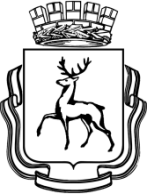 ГОРОДСКАЯ ДУМА ГОРОДА НИЖНЕГО НОВГОРОДАРЕШЕНИЕ22.05.2019№  93В соответствии с Федеральным законом от 6 октября 2003 года № 131-ФЗ «Об общих принципах организации местного самоуправления в Российской Федерации», статьями 29 и 47 Устава города Нижнего Новгорода ГОРОДСКАЯ ДУМА РЕШИЛА:1. Внести в пункт 2 статьи 2 Устава города Нижнего Новгорода, принятого постановлением городской Думы города Нижнего Новгорода от 23.11.2005 № 91 (с изменениями, внесенными постановлениями городской Думы города Нижнего Новгорода от 20.12.2006 № 95,  от 30.01.2008 № 2,  от 18.02.2009 № 13, от 27.05.2009 № 54, от 25.11.2009 № 120, решениями городской Думы города Нижнего Новгорода от 15.12.2010 № 92, от 21.09.2011 № 121, от 23.05.2012 № 47, от 29.05.2013 № 72, от 18.12.2013 № 172, от 25.06.2014 № 109,    от  17.12.2014 № 193,   от  27.05.2015 № 106,   от  22.06.2016 № 147,  от 24.05.2017 № 119, от 13.12.2017 № 259, от 21.02.2018 № 9, от 27.02.2019 № 18), изменение, слова «12 июня», заменив словами «в третью субботу августа».2. Настоящее решение вступает в силу после его официального опубликования после государственной регистрации.О внесении изменения в пункт 2 статьи 2 Устава города Нижнего НовгородаО внесении изменения в пункт 2 статьи 2 Устава города Нижнего НовгородаО внесении изменения в пункт 2 статьи 2 Устава города Нижнего НовгородаГлава города Нижнего НовгородаПредседатель городской Думы города Нижнего Новгорода  В.А. Панов  Д.З. Барыкин